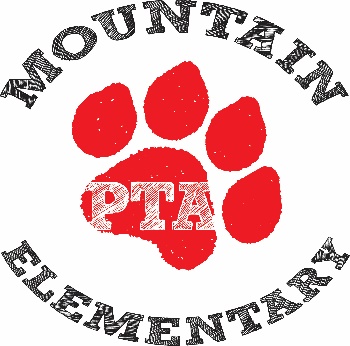 Mountain Elementary School PTAGeneral PTA Business MeetingDate: December 2, 2019Time: 12:10 – 1:10pmCall Meeting to OrderIntroductionsApproval of Meeting Minutes – November 4, 2019New BusinessGrant Requests Building Bucks ReminderAmazon Smile / WishlistScience Fair JudgesReports of OfficersTreasurer’s ReportUpcoming Field Trips – Budget Line ItemsPresident’s ReportMembership ReportPrincipal’s ReportConstruction UpdateReports from CommitteesSpring Bookfair UpdateAnnouncementsHoliday Cookie Delivery